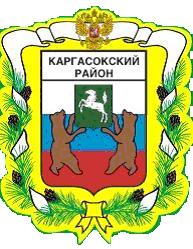 МУНИЦИПАЛЬНОЕ ОБРАЗОВАНИЕ «Каргасокский район»ТОМСКАЯ ОБЛАСТЬДУМА КАРГАСОКСКОГО РАЙОНАВ соответствии с Федеральным законом от 15.04.2019 N 63-ФЗ «О внесении изменений в часть вторую Налогового кодекса Российской Федерации и статью 9 Федерального закона «О внесении изменений в части первую и вторую Налогового кодекса Российской Федерации и отдельные законодательные акты Российской Федерации о налогах и сборах», Федеральным законом от 29.09.2019 N 325-ФЗ «О внесении изменений в части первую и вторую Налогового кодекса Российской Федерации», Федеральным законом от 06.10.2003 N 131-ФЗ «Об общих принципах организации местного самоуправления в Российской Федерации»Дума Каргасокского района РЕШИЛА:	1. Внести следующие изменения в решение Думы Каргасокского района от 10.11.2010 № 13 «Об установлении земельного   налога на межселенных территориях муниципального образования «Каргасокский район»: а)  Подпункт 2.1.2 дополнить словами «(за исключением земельных участков, приобретенных (предоставленных) для индивидуального жилищного строительства, используемых в предпринимательской деятельности);»;б) Пункт 3 изложить в новой редакции:«3. Земельный налог уплачивается в бюджет муниципального образования «Каргасокский район».Налогоплательщики-организации уплачивают суммы авансовых платежей по земельному налогу, исчисленные в соответствии с Налоговым кодексом Российской Федерации, не позднее 5 мая, 5 августа, 5 ноября текущего налогового периода.Сумма земельного налога, подлежащая уплате по истечении налогового периода, уплачивается:- налогоплательщиками-организациями не позднее 1 февраля года, следующего за истекшим налоговым периодом;- налогоплательщиками – физическими лицами не позднее 1 декабря года, следующего за истекшим налоговым периодом.».2. Абзацы 2 – 5 пункта 3 решения Думы Каргасокского района от 10.11.2010 № 13 «Об установлении земельного   налога на межселенных территориях муниципального образования «Каргасокский район» утрачивают силу с 01 января 2021 года.		3. Контроль за исполнением настоящего решения возложить на бюджетно-финансовый комитет Думы Каргасокского района.		4. Настоящее решение вступает в силу с 01 января 2020 года, но не ранее чем по истечении одного месяца со дня его официального опубликования в порядке, предусмотренном Уставом муниципального образования «Каргасокский район».                                               РЕШЕНИЕПроект                                                РЕШЕНИЕПроект                                                РЕШЕНИЕПроект     20.11.2019    с. Каргасок№    О внесении изменений в решение Думы Каргасокского района от 10.11.2010  № 13 «Об установлении земельного   налога на межселенных территориях муниципального образования «Каргасокский район»                Председатель Думы                Каргасокского района                                                                                           В.В. Брагин                Глава Каргасокского района                   А.П. Ащеулов